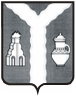 Кировская районная администрация(исполнительно-распорядительный орган)муниципального района«Город Киров и Кировский  район»ПОСТАНОВЛЕНИЕ16.12.2021г.                                                                                                     № 1423О принятии решения о формировании	фонда  капитального  ремонта  общегоимущества в  многоквартирных домахна    счете   регионального    операторана  территории городского   поселения  «Город Киров»В связи с тем, что собственники помещений в многоквартирном доме в срок, установленный ч.5 ст.170  Жилищного Кодекса Российской Федерации, не выбрали способ формирования фонда капитального ремонта и на основании ч.7 ст. 170 Жилищного Кодекса Российской Федерации, на основании ст. 25 Устава муниципального образования «Городское поселение «Город Киров» и ст. 34.1 Устава муниципального района «Город Киров и Кировский район» Кировская районная администрация  ПОСТАНОВЛЯЕТ:   1. Принять решение о формировании фонда капитального ремонта в отношении многоквартирных домов, которые не выбрали способ формирования фонда капитального ремонта, на счете регионального оператора.	2. Утвердить перечень многоквартирных домов, не выбравших способ формирования фонда капитального ремонта, расположенных на территории городского поселения «Город Киров» (приложение).               3. Настоящее постановление вступает в силу с момента подписания и подлежит опубликованию.Глава Кировскойрайонной администрации                                                                          И.Н. Феденков